			บันทึกข้อความ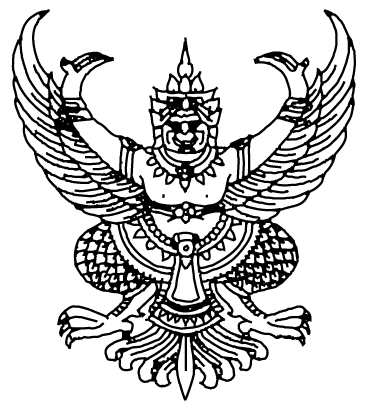 ส่วนราชการ	(หน่วยงานราชการ)                       โทรศัพท์ (ของหน่วยงาน)	ที่(เลขที่หนังสือของหน่วยงาน)วันที่	เรื่องขออนุมัติจ้างผู้ช่วยนักวิจัย/ลูกจ้างรายวัน	เรียนคณบดีตามที่ข้าพเจ้า...................................................................ตำแหน่ง............................................สาขา..................................คณะ.................................ได้รับทุนสนับสนุนให้ดำเนินโครงการวิจัยงบประมาณรายจ่าย/ รายได้ประจำปีงบประมาณ พ.ศ.……….…เรื่อง.............................................................................. นั้นเพื่อให้การดำเนินโครงการวิจัยเป็นไปด้วยความเรียบร้อยและบรรลุวัตถุประสงค์ของโครงการ ในการนี้ข้าพเจ้าขออนุมัติจ้างผู้ช่วยนักวิจัย/ลูกจ้างรายวัน ดังนี้1. ชื่อ........................................สกุล.......................................ตำแหน่งที่จ้าง........................................................วุฒิการศึกษา.................................ระยะเวลา.....................................อัตราค่าจ้าง...........................บาท/เดือน(กรณีเหมาจ่าย อัตราค่าเหมาจ่าย..............บาท)2.ชื่อ...................................................(กรณีจ้างหลายคน)....................................................................................		จึงเรียนมาเพื่อโปรดพิจารณาอนุมัติความเห็นของหัวหน้าสาขา.............................................................................................................................................................................. ..............................................................................................................................................................................ผลการพิจารณาของคณบดี อนุมัติ                       ไม่อนุมัติ   เนื่องจาก................................................................................................................................................................................................................................................................................................................................................................................................................................................................................................. และมอบสถาบันวิจัยและพัฒนา / งานบริการการศึกษา  เพื่อติดตามและดำเนินการในส่วนที่เกี่ยวข้องต่อไปมอบงานวิจัย / แผนกวิจัยและพัฒนา............................................................................................................................................................................................................................................................................................................................................................ (ลงชื่อ)…….……….............….............…......…..…….…(..................................................................)หัวหน้าโครงการวิจัยหัวหน้าโครงการวิจัย(ลงชื่อ)…….……….............….............…......…..…….…(......................................................................)หัวหน้าสาขาหัวหน้าสาขาหัวหน้าสาขา(ลงชื่อ)…….……….....................................…………….…(......................................................................) คณบดี คณบดี(ลงชื่อ)…….……….....................................…………….…(......................................................................)ผู้อำนวยการสถาบันวิจัยและพัฒนา/ หัวหน้างานบริการการศึกษาผู้อำนวยการสถาบันวิจัยและพัฒนา/ หัวหน้างานบริการการศึกษาผู้อำนวยการสถาบันวิจัยและพัฒนา/ หัวหน้างานบริการการศึกษา